Уважаемые друзья!Приглашаем Вас принять участие в интерактивной викторине, посвященной памяти генерал-лейтенанта Героя Советского Союза, Дмитрия Михайловича Карбышева, имя которого носит наша школа.Ответы можете присылать на почту Ячменевой Елене Николаевне elena.yahcm@yandex.ru  или ВК.Участники викторины получают в рейтинговый лист 1 балл, победители – 3 балла.Удачи в поиске информации!!!1.Когда и где родился Дмитрий Михайлович Карбышев? __________________________________________________________________2. В строительстве фортов какой крепости участвовал  Карбышев после 1911 года?_________________________________________________________________3.Экспертное заключение генерала как о  крепости подвигло Совнарком в 1930-х годах выделить 6 млн. рублей на реставрационные работы именно этого монастыря 14 века. Назовите его._________________________________________________________________4. Перечислите пять войн, в которых участвовал Д.М. Карбышев
5.  Как и когда оказался в плену Д. М. Карбышев в период Великой Отечественной войны?__________________________________________________________________6. Гитлеровцы очень рассчитывали на Карбышева, на его влияние и авторитет. Генералу предлагалось освобождение из лагеря, возможность переезда на частную квартиру, а также полная материальная обеспеченность. Что по первоначальной задумке гитлеровцев должен был возглавить Карбышев?______________________________________________________________________7. Карбышева отправили в очередной концентрационный лагерь Флоссенбюрг, где стали использовать на каторжных работах особой тяжести. Но и здесь генерал удивлял своих товарищей по несчастью несгибаемой волей, силой духа и уверенностью в конечной победе Красной армии.Один из советских пленных потом вспоминал, что Карбышев умел поднять настроение даже в самые тяжёлые минуты. Когда пленные трудились над изготовлением могильных плит, генерал заметил: «Вот работа, доставляющая мне истинное удовольствие. ..» Продолжите фразу ,в которой Карбышев объяснил свою радость. __________________________________________________________________________________8. С 1941 по 1945 Генерал –лейтенанта  Карбышева  гитлеровцы  содержали более чем в десяти концентрационных лагерях. Назовите пять лагерей , в которых он был.9. В 1975 году  был снят художественный фильм, рассказывающий о жизни и подвиге Д. М. Карбышева. Назовите режиссера и название фильма._____________________________________________________________10. Обведите цифру, над которой расположена фотография Д.М. Карбышева  	Название войны12345	концентрационные лагеря12345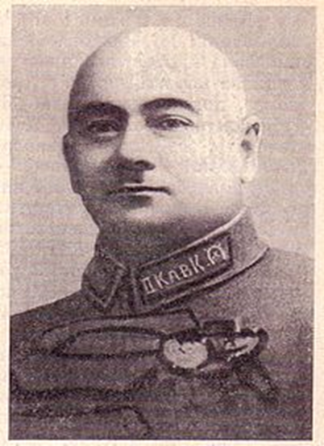 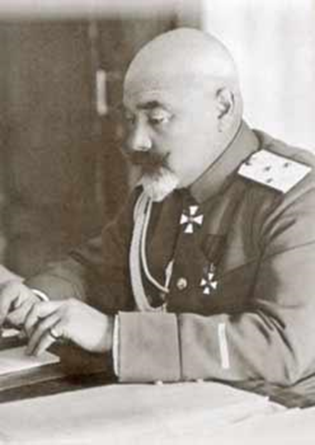 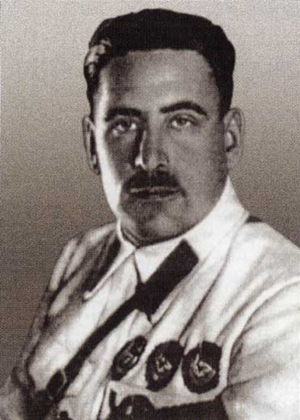 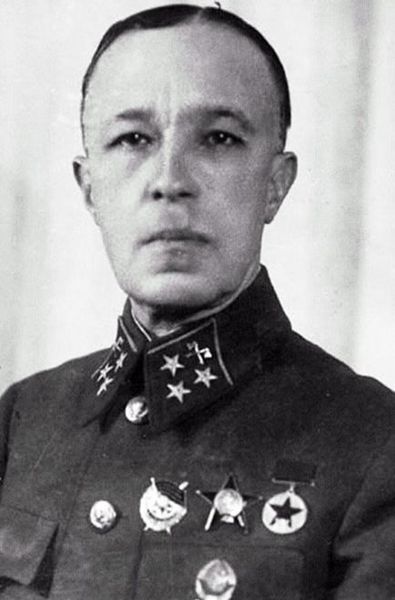 1234